补缴社会保险个人申请办理表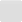 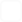 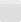 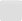 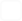 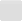 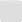 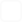 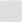 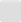 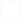 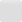 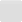 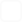 退役军人事务部门审核结果经核查，  同志于  年  月 从   应征入伍，于  年  月 以政府安排工作方式退出现役，服现役时长共计  个月，符合办理参保补缴条件。经办人：	（盖章）  年  月  日经核查，  同志于  年  月 从   应征入伍，于  年  月 以政府安排工作方式退出现役，服现役时长共计  个月，符合办理参保补缴条件。经办人：	（盖章）  年  月  日职工基本养老保险经办机构核查结果经核查，   同志在异地参保时基本养老保险断缴  个月,在本地区参保时断缴 个月,总计   (大写)个月，结合其服役年限，实际应补缴   (大写)个月。补缴金额合计  元，其中个人缴费部分金额为  元。经办人：	（安置地基本养老保险经办机构盖章）  年  月  日经核查，   同志在异地参保时基本养老保险断缴  个月,在本地区参保时断缴 个月,总计   (大写)个月，结合其服役年限，实际应补缴   (大写)个月。补缴金额合计  元，其中个人缴费部分金额为  元。经办人：	（安置地基本养老保险经办机构盖章）  年  月  日职工基本医疗保险经办机构核查结果经核查，   同志在异地参保时基本医疗保险断缴   个月,在本地区参保时断缴   (大写)个月， 总计   (大写)个月，结合其服役年限，可补缴月数   (大写)个月，达到法定退休年龄时，实际应补缴   (大写)个月。补缴金额合计   元，其中个人缴费部分金额为   元。经办人：	（安置地基本医疗保险经办机构盖章）  年  月  日经核查，   同志在异地参保时基本医疗保险断缴   个月,在本地区参保时断缴   (大写)个月， 总计   (大写)个月，结合其服役年限，可补缴月数   (大写)个月，达到法定退休年龄时，实际应补缴   (大写)个月。补缴金额合计   元，其中个人缴费部分金额为   元。经办人：	（安置地基本医疗保险经办机构盖章）  年  月  日单位缴费能力认定有缴费能力审核意见：经办人：    	（盖章）  年  月  日单位缴费能力认定无缴费能力 理由：审核意见：经办人：    	（盖章）  年  月  日困难人员认定最低生活保障对象户籍所在地民政部门审核意见：经办人：    	（盖章）  年  月  日困难人员认定      特困人员户籍所在地民政部门审核意见：经办人：    	（盖章）  年  月  日个人签字本人认可以上核查结果，并承诺三个月内完成个人缴费。                                            申请人签名并按手印：    本人认可以上核查结果，并承诺三个月内完成个人缴费。                                            申请人签名并按手印：    达到法定退休年龄办理基本医疗保险相关手续时单位缴费能力和困难人员认定单位缴费能力审核意见：经办人：    	（盖章）  年  月  日户籍所在地民政部门对困难人员身份的审核意见：经办人：    	（盖章）  年  月  日备注